                                              proiectDecizie nr.7/1         Din 07 decembrie 2018„Cu privire la aprobarea bugetuluiUnității Administrativ Teritoriale Mitoc pentru anul 2019 în a II-a lectură”   Examinînd bugetul Unității Administrativ Teritoriale Mitoc  pentru anul 2019 în II lectură, în temeiul art.14 (2) lit. n)  al Legii nr.436-XVI din 28.12.2006 privind administraţia publică locală, şi ţinînd cont de art. 21 (4) lit. b) Legea nr.612 -XXV din 18.10.20018 privind finanţele publice locale, conform Setului metodologic privind elaborarea, aprobarea şi modificarea bugetului aprobat prin Ordinul ministrului finanţelor nr. 209 din 24.12.2015, avînd avizul pozitiv al Comisiei de Specialitate în probleme economice, sociale, buget şi finanţe, CONSILIUL LOCAL MITOC  DECIDE:Se aprobă:sinteza indicatorilor principali ai bugetului local: venituri, cheltuieli, inclusiv cheltuielile de personal, soldul bugetului şi sursele de finanţare, conform anexei nr. 1;sinteza veniturilor bugetului local, conform anexei nr. 2;resursele şi cheltuielile bugetului local conform clasificaţiei funcţionale şi pe programe, anexa nr. 3;nomenclatorul tarifelor pentru prestarea serviciilor contra plată de către instituţiilepublice finanţate de la bugetul local, conform anexei nr. 4 și 4a;sinteza veniturilor colectate de către instituţiile bugetare finanţate din bugetul local, conform anexei nr. 5;efectivul-limită de personal pentru instituţiile finanţate de la bugetul local, conform anexei nr. 6;Prezenta decizie intră în vigoare la 1 ianuarie 2019.Preşedintele şedinţei                                                        Secretar al consiliului                                                       Scaletchi Galina  Contabil șef                                                                       Gherciu SvetlanaREPUBLICA MOLDOVARAIONUL ORHEICONSILIUL SĂTESC MITOCMD 3503 s. MitocTel. (235)-41-2-36, 41-2-38, 93-336C/f 1007601003334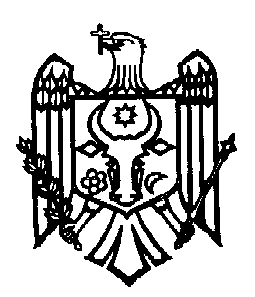 РЕСПУБЛИКА МОЛДОВАОРХЕЙСКИЙ РАЙОНСЕЛЬСКИЙ СОВЕТ МИТОКМД 3503 с. МитокТел. (235)-41-2-36, 41-2-38, 93-336К/ф  1007601003334